FORMAT SUBSIDIE KLEINE EN EENVOUDIGE EVENEMENTEN 
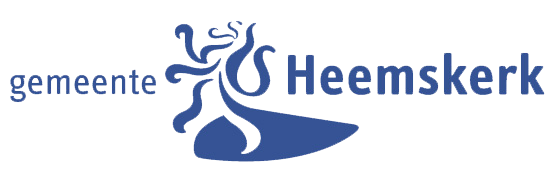 Vul dit format in indien het (beoogd) aantal bezoekers van het evenement minimaal 100 en maximaal 1000 personen bedraagt. (indien de ruimte in dit format te beperkt is voor al uw informatie, voeg die dan toe in een bijlage)
Heeft u vragen? Mail uw vragen naar subsidiehelpdesk@heemskerk.nl  of bel: 014 0251.Naam organisatie Naam + contactgegevens contactpersoonStaat u als organisatie ingeschreven bij de KvK?Ja, nummer:…………NeeGeef hier een korte omschrijving van het evenement en voeg in een bijlage een nader uitgewerkte aanpak en/of programma toe.Wanneer vindt het evenement plaats? Waar vindt het evenement plaats?Voor welke doelgroep(en) wordt het evenement georganiseerd?   Wat is het (beoogd) aantal bezoekers van het evenement?Beschrijf waarom het evenement een positief effect heeft op het imago van Heemskerk.Hoe draagt het evenement bij aan het welbevinden van en sociale verbinding tussen inwoners?Hoe maakt u het evenement goed zichtbaar voor de inwoners van Heemskerk?Met welke Heemskerkse of regionale organisatie(s) wordt samengewerkt, en waaruit bestaat die samenwerking? Welke andere inspanningen zijn of worden verricht voor het verwerven van financiering van het evenement?(bv. sponsoring, particulieren en/of goede doelen fondsen, subsidieregelingen van andere overheden, crowdfunding etc). 

En welke resultaten heeft dat opgeleverd of levert dat naar verwachting op?